Тренировочный вариант №5 ЕГЭ-2022 по биологии от BioFamilyЧасть 1Рассмотрите таблицу «Методы биологии» и заполните пустую ячейку, вписав соответствующий термин.Ответ: ________________________. Экспериментатор внес в прокипяченное охлажденное молоко культуру молочнокислых бактерий. Как изменятся в молоке спустя сутки после начала эксперимента содержание лактозы и лактата (молочной кислоты)?  Для каждой величины определите соответствующее изменение:1) увеличится 2) уменьшится 3) не изменитсяЗапишите в таблицу выбранные цифры для каждой величины. Цифры в ответе могут повторяться.Ответ: ________________________. Молекула тРНК состоит из 75 нуклеотидов. Определите количество аминокислот, которые данная тРНК доставляет к рибосоме.   	Ответ: ________________________. У дрозофил аллели генов, определяющие черное тело и зачаточные крылья, рецессивные и локализованы в одной хромосоме. Скрестили самку с черным телом и зачаточными крыльями с дигетерозиготным самцом, унаследовавшем доминантные гены от одного родителя. Какова вероятность (в %) получения в потомстве особей с серым телом и зачаточными крыльями?Ответ: ________________________. 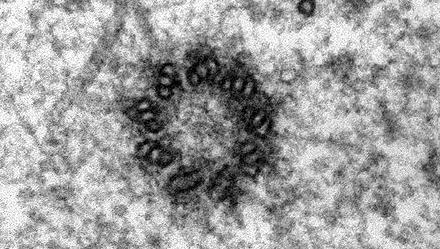 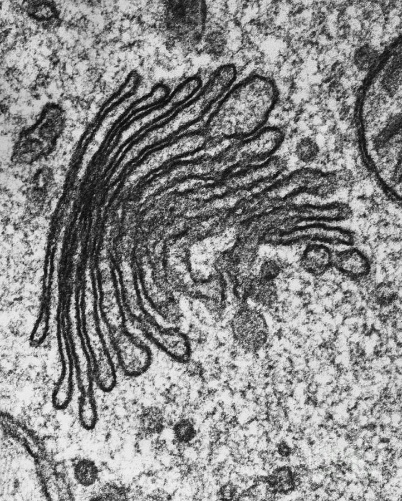 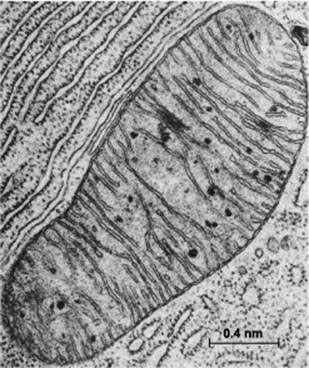 Рис.1 				Рис.2 			Рис.3  На рисунке с каким номером показана электронная микрофотография органоида, отсутствующего в клетках высших растений?Ответ: ________________________. Установите соответствие между признаками и органоидами, показанными на рисунках 1-3: к каждой позиции, данной в первом столбце, подберите соответствующую позицию из второго столбца.Запишите в таблицу выбранные цифры под соответствующими буквами.Ответ:       Все перечисленные ниже примеры способов размножения, кроме трех, относятся к бесполому. Определите три примера, «выпадающих» из общего списка, и запишите в таблицу цифры, под которыми они указаны.1) размножение аксолотля;2) разрастание колонии кораллов;3) микроклональное размножение растений;4) партеногенез при формировании трутней у пчел;5) размножение растений прививкой; 6) яйцеживорождение у гадюки. Ответ:       Установите последовательность процессов, происходящих в интерфазе и первом мейотическом делении. Запишите в таблицу соответствующую последовательность цифр. 1) удвоение центриолей 2) обмен участками гомологичных хромосом 3) выстраивание бивалентов по экватору клетки  4) формирование двухроматидных хромосом 5) образование бивалентов Ответ:Выберите три верных ответа из шести и запишите в таблицу цифры, под которыми они указаны. Взрослая форма изображенного на рисунке организма имеет: 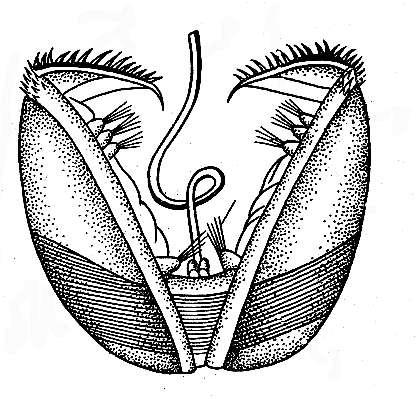 1) мантийную полость2) замкнутую кровеносную систему 3) брюшную нервную цепочку4) вторичную полость тела5) сквозную пищеварительную трубку 6) членистые конечности Ответ: Установите соответствие между особенностями размножения и развития, характерными для представителей классов Амфибии и Рептилии: Запишите в таблицу выбранные цифры под соответствующими буквами.Ответ: Установите последовательность систематических групп, начиная с самого низкого ранга. Запишите в таблицу соответствующую последовательность цифр.1) Млекопитающие2) Хордовые3) Человек разумный4) Гоминиды5) Приматы6) ЛюдиОтвет:Выберите три верных ответа из шести и запишите в таблицу цифры, под которыми они указаны. Увеличение частоты сердечных сокращений происходит под влиянием:1) ацетилхолина2) ионов калия3) нервного импульса от блуждающего нерва4) адреналина 5) тироксина6) ионов кальцияОтвет: Установите соответствие между характерными признаками и пищеварительными ферментами: Запишите в таблицу выбранные цифры под соответствующими буквами.Ответ:  Установите правильную последовательность возникновения и передачи нервного импульса в зрительном анализаторе.1) генерация нервных импульсов в рецепторах сетчатки2) передача нервного импульса по зрительному нерву 3) поглощение света йодопсином и родопсином 4) передача импульса в промежуточный мозг 5) обработка информации в зрительной кореОтвет:Прочитайте текст. Выберите три предложения, в которых даны описания основных положений синтетической теории эволюции.Ответ: Установите соответствие между эволюционными событиями и эрами: к каждой позиции, данной в первом столбце, подберите соответствующую позицию из второго столбца.Запишите в таблицу выбранные цифры под соответствующими буквами.Ответ: Выберите три верных ответа из шести и запишите в таблицу цифры, под которыми они указаны. Организмами, между которыми могут возникать отношения «паразит-хозяин» являются:1) широкий лентец и веслоногий рачок 2) минога и каспийский лосось   3) бычий овод и корова4) рыба-прилипала и акула 5) хламидомонада и человек6) рыба-клоун и актинияОтвет: Установите соответствие между примерами сукцессий и их типами.Запишите в таблицу выбранные цифры под соответствующими буквами.Ответ: Установите последовательность процессов, протекающих в жизненном цикле плаунов, начиная с формирования спор. Запишите в таблицу соответствующую последовательность цифр. 1) мейотическое деление клеток спорангия 2) развитие спороносных колосков3) формирование заростка  4) образование корневища и побегов 5) образование половых клетокОтвет:Проанализируйте таблицу «Строение моллюсков». Заполните пустые ячейки таблицы, используя элементы, приведённые в списке. Для каждой ячейки, обозначенной буквой, выберите соответствующий элемент из предложенного списка.Список элементов:1) голова, грудь, брюшко 2) туловище, нога 3) туловище, мантия, нога4) чаще спиральная или коническая 5) чаще редуцирована6) радиальная 7) билатеральнаяЗапишите в таблицу выбранные цифры под соответствующими буквами.Ответ: Проанализируйте таблицу «Состав молока сельскохозяйственных животных». Выберите все утверждения, которые можно сформулировать на основании анализа представленных данных. Запишите в ответе цифры, под которыми указаны выбранные утверждения.1) Наиболее калорийным из представленных является молоко овец. 2) Ближе всего по составу к коровьему молоку молоко свиней.3) Коровье молоко из всех представленных имеет наименьшую жирность.4) Молоко северного оленя уступает козьему по содержанию молочного сахара. 5) Количественный состав молока разных млекопитающих примерно одинаковый. Ответ: ________________________. Часть 2Ученый исследовал активность каталазы в пробах почвы, отобранных на разном удалении от металлургического комбината. Для этого он добавлял к 1 г почвы 5 мл 3% раствора перекиси водорода и определял объем кислорода, выделившийся за 1 минуту. В ходе эксперимента он получил следующие данные (см. табл. 1).  Какой параметр в данном эксперименте задавался самим экспериментатором (независимая переменная), а какой параметр менялся в зависимости от этого (зависимая переменная)? Какой фактор мог определить низкую активность каталазы в почвах вблизи металлургического комбината? Какие еще факторы могут снижать активность ферментов? Назовите не менее трех.Таблица 1 - Каталазная активность почв на разном удалении от металлургического комбината, мл О2/мин·гНа рисунке изображена личинка асцидии. Цифрами 1-3 обозначены структуры, являющиеся отличительными признаками всех хордовых животных. Обозначьте эти структуры и опишите, какие изменения происходят с ними во время метаморфоза асцидии. С каким направлением эволюции (путем достижения биологического прогресса) связано происхождение асцидий? Ответ поясните.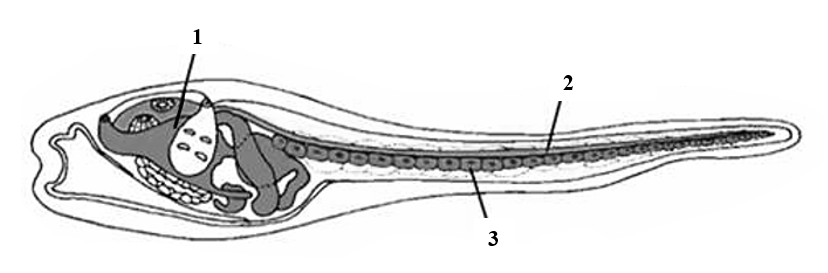 Найдите ошибки в нижеприведённом тексте «Фотосинтез». Укажите номера предложений, в которых сделаны ошибки, исправьте их. Дайте правильную формулировку.Биохимический анализ крови пациента выявил низкий уровень гормона кортизола (глюкокортикоида). Нарушение функций каких органов эндокринной системы могло привести к такому состоянию? Назовите не менее трех пунктов, в каждом случае поясните влияние этого органа на выработку кортизола.У северного оленя по сравнению с другими животными семейства оленевых носовая полость сильно увеличена, нос и верхняя губа полностью покрыты шерстью, копыта широкие, сверху и с  нижней стороны (между пальцами) окружены сильно отрастающими к зиме щетинистыми волосами. Объясните, какое адаптивное значение имеют эти признаки для жизни северного оленя в условиях тундры. Приведите не менее пяти пунктов.В клетках эпидермы листа диплоидных сортов винограда содержится 38 хромосом. Определите количество хромосом в клетках верхушечной меристемы корня, микроспоре и спермии тетраплоидного сорта винограда. Объясните, из каких исходных клеток и в результате какого деления они образуются.При скрещивании растений томата с фиолетовой окраской стебля и картофелевидными листьями с растениями, имеющими зеленую окраску стебля и изрезанные листья, все потомки имели фиолетовые стебли и изрезанные листья. Растения из F1 скрестили с томатами с зелеными стеблями и изрезанными листьями. В потомстве получили 301 растение с фиолетовыми стеблями изрезанными листьями, 101 – с фиолетовыми стеблями картофелевидными листьями, 305 – с зелеными стеблями изрезанными листьями, 104 – с зелеными стеблями картофелевидными листьями.  Составьте схему решения задачи. Определите генотипы родителей, генотипы и фенотипы потомков в двух скрещиваниях. Объясните, какой закон наследственности проявляется во втором скрещивании.Ответами к заданиям 1–21 являются последовательность цифр, число или слово (словосочетание). Ответы запишите в поля ответов в тексте работы, а затем перенесите в БЛАНК ОТВЕТОВ № 1 справа от номеров соответствующих заданий, начиная с первой клеточки, без пробелов, запятых и других дополнительных символов. Каждый символ пишите в отдельной клеточке в соответствии с приведёнными в бланке образцами.МетодПример примененияХроматография Разделение иммуноглобулинов при их взаимодействии с иммобилизованными на адсорбенте антигенами ?Изучение азотистого обмена у растений с помощью легких и тяжелых изотопов азота  Содержание лактозыСодержание лактатаРассмотрите рисунки и выполните задания 5 и 6.ПРИЗНАКИОРГАНОИДА) участвует в окислении пирувата1) рис. 1 2) рис. 23) рис. 3Б) выполняет секреторную функцию 1) рис. 1 2) рис. 23) рис. 3В) содержит 70S рибосомы1) рис. 1 2) рис. 23) рис. 3Г) участвует в формировании лизосом1) рис. 1 2) рис. 23) рис. 3Д) состоит из триплетов микротрубочек Е) содержит белок тубулинАБВГДЕПРИЗНАКИ КЛАССА) развитие с метаморфозом1) АмфибииБ) у зародыша имеется амнион 2) РептилииВ) личинка имеет двухкамерное сердцеГ) наружное оплодотворение Д) яйцо с известковой или кожистой скорлупойЕ) развитие яйца в водной или влажной средеАБВГДЕПРИЗНАКИФЕРМЕНТЫ А) активируется соляной кислотой1) пепсин 1) пепсин Б) действует в слабощелочной среде 2) трипсин 2) трипсин В) основным субстратом являются белкиГ) основным субстратом являются пептиды  Д) содержится в панкреатическом соке АБВГД(1) Движущей силой эволюции является прямое воздействие среды на живые организмы. (2) В ходе эволюции происходит градация –  постепенное повышение уровня организации живых существ. 
(3) Несоответствие между стремлением организмов к размножению и ограниченностью ресурсов приводит к борьбе за существование. 
(4) Основным движущим фактором эволюции является естественный отбор.  (5) Наименьшей единицей эволюции является популяция. 
(6) Элементарными факторами эволюции являются мутации, дрейф генов, популяционные волны, изоляция.  СОБЫТИЯЭРАА) возникновение папоротниковидных1) кайнозой2) мезозой3) палеозойБ) возникновение первых птиц1) кайнозой2) мезозой3) палеозойВ) появление первых рептилий 1) кайнозой2) мезозой3) палеозойГ) вымирание динозавров 1) кайнозой2) мезозой3) палеозойД) формирование степей и саванн1) кайнозой2) мезозой3) палеозойЕ) вымирание шерстистых носорогов1) кайнозой2) мезозой3) палеозойАБВГДЕПРИМЕРТИП СУКЦЕССИИА) обрастание лишайником голых скал1) первичнаяБ) формирование бактериальных обрастаний в вулканическом озере после извержения2) вторичнаяВ) восстановление елового леса после пожара Г) заиление и зарастание озераД) восстановление степного участка на месте заброшенного поля Е) формирование березняка на месте вырубкиАБВГДЕКлассОтделы телаРаковинаСимметрияБрюхоногиеГолова, туловище, нога(А)___________АсимметрияДвустворчатые(Б)___________Из двух створокБилатеральнаяГоловоногиеГолова, туловище, щупальцаЧаще редуцирована (В)___________АБВЖивотноеВ процентахВ процентахВ процентахВ процентахВ процентахЖивотноеСухое веществоЖирБелокЛактозаСолиКорова12,53,83,34,70,7Коза13,04,13,54,60,8Овца17,96,75,84,60,8Верблюд13,64,53,54,90,7Северный олень36,722,510,32,51,4Свинья15,94,97,23,11,1Для записи ответов на задания этой части (22–28) используйте БЛАНК ОТВЕТОВ № 2. Запишите сначала номер задания (22, 23 и т.д.), а затем развёрнутый ответ на него. Ответы записывайте чётко и разборчиво.Место отбора почвенной пробы (расстояние от комбината)Проба 1Проба 2Проба 3Среднее100 м2,52,22,52,4500 м3,53,43,33,41 км7,17,67,27,35 км10,010,510,710,4(1) Фотосинтез – способ автотрофного питания, свойственный только растениям. (2) Процесс фотосинтеза у растений протекает в двумембранных органоидах – хлоропластах. (3) Внутренняя мембрана хлоропласта формирует тилакоиды, уложенные в граны, в которых находятся фотосинтетические пигменты. (4) В световой фазе фотосинтеза происходит образование молекул АТФ, НАДН и фотолиз воды с высвобождением молекулярного кислорода. (5) В темновой фазе в ходе последовательных ферментативных реакций, названных циклом Кребса, происходит фиксация углекислого газа и образование углеводов. (6) Благодаря фотосинтезу растения формируют первичную продукцию экосистем и поддерживают на постоянном уровне концентрацию кислорода и углекислого газа в атмосфере.